Change in the Regulations of Arbiters ClassificationTuesday, May 22, 2012 4:59 PMFrom: "Tomasz Sielicki" <tomek.sielicki@gmail.com>Add sender to Contacts To: "Takis Nikolopoulos" <takisnik@yahoo.com>Cc: "Andrzej Filipowicz" <a.filipowicz@szachista.com>, t.delega@pzszach.org.plMessage contains attachments1 File (15KB)REGULATIONS FOR THE CLASSIFICATION OF THE CHESS ARBITERS.docx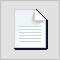 File: REGULATIONS FOR THE CLASSIFICATION OF THE CHESS ARBITERS.docxDownload File
Dear Takis,

I appreciate your positive response to Mr.Filipowicz proposal, at the same time I thank Andrzej for his work on the changes.

We have nothing against accepting Andrzej's proposal, but as I was promising our proposal in couple of days, here it is :).

Our approach was to make as little changes as possible, and not to change the overall structure of the current regulations. So for example we did not move events between groups, but just have put much heavier requirements. Arbiter has to be much more active (5 norms in 5 years) to be that often invited, and by such intensity arbiter is bound to be much more experienced and eligible to advance.

I would appreciate you comments.

Best regards,
Tomasz Sielicki
President
Polish Chess FederationREGULATIONS FOR THE CLASSIFICATION OF THE CHESS ARBITERS
1. General
1.1 These regulations comprise all the aspects concerning the classification of the Chess Arbiters (IA and FA).
1.2 The Chess Arbiters (IA and FA) are classified into two (2) general categories: Active (a) and Inactive (i) Arbiters.
1.3 An International Arbiter (IA) is considered to be Inactive if in a period of two (2) years he has never acted as an Arbiter in any international chess event, according to the Article 4.6 of the Regulations for the Titles of the Arbiters.
1.4 A FIDE Arbiter (FA) is considered to be Inactive if in a period of two (2) years he has never acted as an Arbiter in any FIDE rated chess event according to the Article 3.5 of the Regulations for the Titles of the Arbiters.
2. Inactive IA and FA
2.1 The Inactive IA and FA are listed in a separate list (List of Inactive Arbiters), which is issued every two (2) years by the Arbiters Commission (AC), in cooperation with the Federations and after the approval of the FIDE General Assembly.
2.2 An Inactive IA or FA can be considered as Active again, only after acting as an Arbiter in at least two (2) respective chess events ( international events for IA and FIDE rated events for FA) and after approval by the AC. The Federation the Arbiter belongs to, shall send an application to the AC, verifying this.
3. Active IA and FA
3.1 The Active IA and FA are classified to the following categories:
3.1.1. A’ Category
3.1.2. B’ Category
3.1.3. C’ Category
3.1.4. D’ Category
3.2. In the A’ Category are classified only IA who fulfill all the following criteria:
3.2.1. They have been Active International Arbiters during the last five (5) years.
3.2.2. They have shown excellent knowledge of the Laws of Chess and the Tournament Regulations and no punishments have been imposed to them during their activities as Arbiters.
3.2.3. They have acted as Chief Arbiter or Deputy Chief Arbiter in at least one (1) major World event (Olympiad, World Individual Championship tournaments and matches, for Men and Women, World Cup, World Team Championships for Men and Women, World Youth and Junior Championships, FIDE Grand Prix Tournaments) in the period of the last five (5) years.3.2.4. They have acted as Chief Arbiter or Deputy Chief Arbiter in at least five (5) of the events mentioned in 3.3.3. in the period of the last five (5) years.
3.3. In the B’ Category are classified only IA who fulfill all the following criteria:
3.3.1. They have been Active International Arbiters during the last five (5) years.
3.3.2. They have shown excellent knowledge of the Laws of Chess and the Tournament Regulations and no punishments have been imposed to them during their activities as Arbiters.
3.3.3. They have acted as Chief Arbiter or Deputy Chief Arbiter in at least two (2) of the major Continental events (Continental Individual Championship tournaments for Men and Women, Continental Team Championships for Men and Women, Continental Youth and Junior Championships, Continental Club Cup Tournaments, or the minor World events ( World School Individual Championships, World Amateur Championships for Men and Women, World Senior Championships for Men and Women, Olympiad U-16, World Blitz and Rapid Championships), in the period of the last five (5) years.
3.3.4. They have acted as Chief Arbiter or Deputy Chief Arbiter in at least five (5) of the events mentioned in 3.4.3. in the period of the last five (5) years.3.4. In the C’ Category are classified IA and FA who fulfill all the following criteria:
3.4.1. They have been Active International or FIDE Arbiters during the last five (5) years.
3.4.2. They have shown excellent knowledge of the Laws of Chess and the Tournament Regulations and no punishments have been imposed to them during their activities as an Arbiter.
3.4.3. They have acted as Chief Arbiter or Deputy Chief Arbiter in at least two (2) minor Continental events (Continental School Individual and Team Championships, Continental Blitz and Rapid Championships, Teams Tournaments or Swiss System Tournaments with more than 150 participants), in the period of the last five (5) years.
3.5. In the D’ Category are classified all the others IA and FA.
4. Procedure for the classification of IA and FA
4.1. The Arbiters Commission shall have the responsibility for the classification of the Active IA and FA in the above mentioned Categories, according to the proposals of the Federations, the Tournament Reports and the Reports of the Chief Arbiters.
4.2. The Federations must send to the Arbiters Commission their proposals, including the lists of their Active and Inactive IA and FA, four (4) months before the announced date of the FIDE Congress.
In each Federation’s list of the Active Arbiters, the IA and FA must be classified according to the mentioned Categories (A’, B’, C’ and D’). If an Arbiter is proposed to change his previous Category, then it shall be justified in full detail, according to these regulations.
4.3. The AC shall issue the lists which will include the Arbiters of each Category (A’, B’ and C’) and
submit them to the FIDE General Assembly for final approval. The lists will be valid for a period of two (2) years.
5. Appointment of the IA and FA, according to their Categories
5.1. Only IA belonging to the A’ or B’ Category shall be appointed as Chief Arbiters in all major World events, as described in 3.2.3.
5.2. The following table indicates the appointments of the IA and FA, depending on their Categories and the event:
A’, B’, C’, D’: Categories of the IA and FA
Major WE : major World events, according to 3.2.3
Minor WE : minor World events, according to 3.3.3
Major CE : major Continental events, according to 3.3.3
Minor CE : minor Continental events, according to 3.4.3